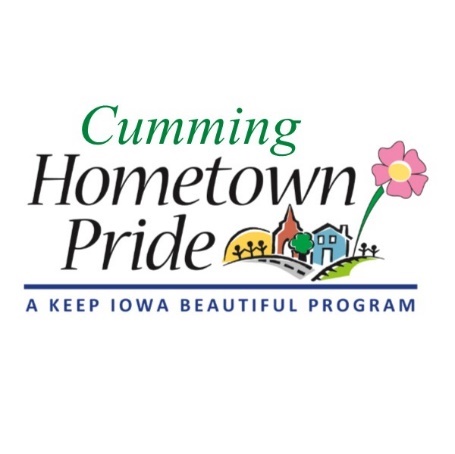 MINUTESCumming Hometown Pride May 4 at 6:00 pmVia Google MeetPresent via video call: Natasha, Shaunda, Lorin, Craig, Pat, Janeen EastwoodApril Minutes: No changes Updated Proposal from Ben Schuh: His new design looks good, no negative comments or changes suggested.  Will present at the city council mtg 5/11Paint selection issue:Pat updated that Ben has been following up with the paint manufacturer and he must use the same paint as the base coat, which Ben is unfamiliar with (never used before). But if he did use the Behr paint, would need to apply a clear coat over it.  Pat will ask Ben for a new bid by May 11 using the base coat paint.Grant updates:Prairie Meadows – Lorin talked with someone and due to COVID-19, PM may not even be giving grants out this year, as the casino has been closed since mid-March. So don’t count on getting anything from them.WCEDC – this grant was approved for $8000WCPP – should get results this week – subsequent update – Angie notified the committee that the city received the grant approval letter awarding us $5000Paint Iowa Beautiful grant – we will likely not be able to use the 7 gallons we were awardedLorin indicated there was another grant opportunity. She will send Natasha and Shaunda the information.Yard of the Month:Natasha will post on Facebook that nominations are due 5/8, and committee will decide by Monday 5/11.Sign Installation:Trail signs – Angie sent out an email that the city may have some No Parking signs that need to be installed and they could do ours at the same time. If the city can’t install them soon, the committee may contact Alex@signcraftsign.comCHTP signs (2) – need to find a spot to install, Pat will email Angie to ask about putting it on the Cumming business sign board near the bike trail on the highway.Next meeting:  June 1 at 6 pm